Vyplnění elektronické přihlášky v DiPSy  - videana: https://www.prihlaskynastredni.cz/rodice-zaci.html jsou vložena 2 videa k vyplňování přihlášek (1. a 2. způsob).VIDEO: Vyplnění elektronické přihlášky v DiPSy - bankovní identita: https://youtu.be/4EdNizHJfKM
 VIDEO: Vyplnění přihlášky v DiPSy - varianta výpisem: https://youtu.be/Q4YjKGuO3T0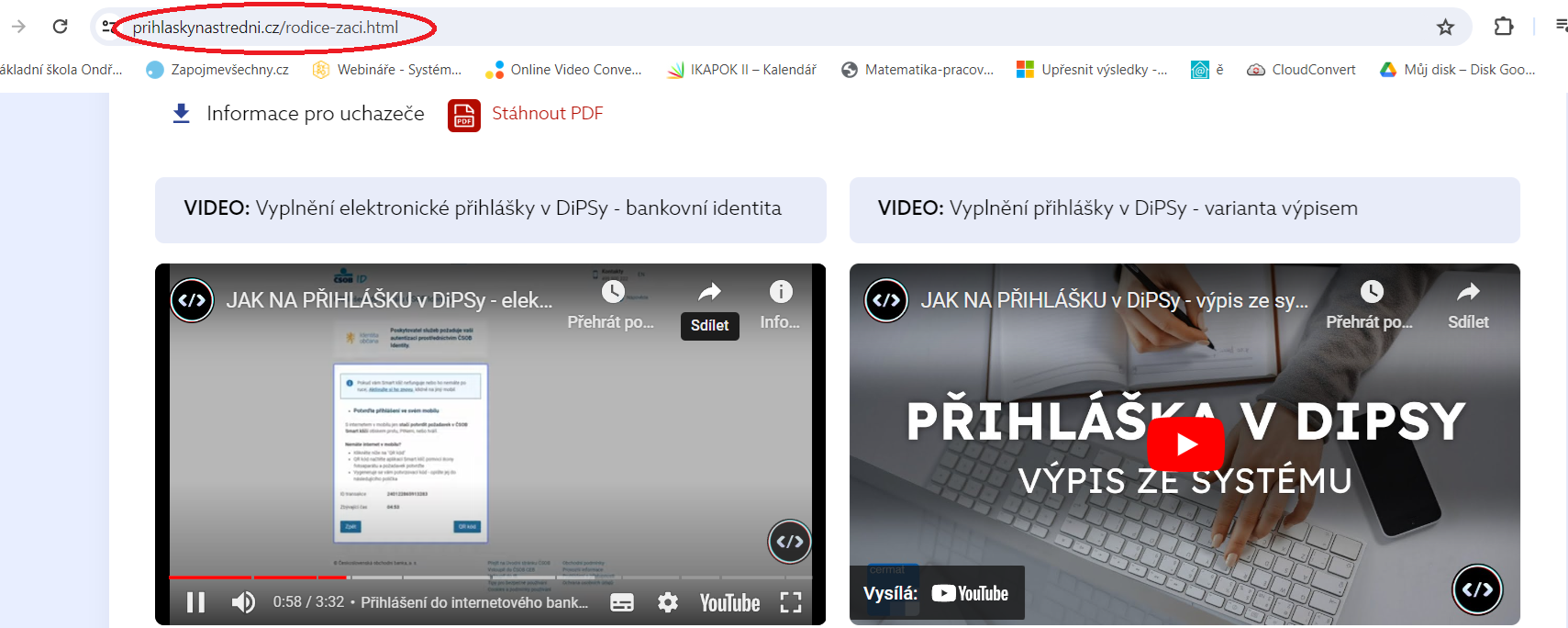 